YouTube To Disperse Monthly Payments With New ‘Shorts Fund’Each month through 2021 and 2022, YouTube says it will pay thousands of creators from the Fund — with monthly allotments ranging from $100 to $10,000, based on viewership of and engagement with their Shorts. As previously shared, creators do not need to be members of the YouTube Partner Program — which enables ad monetization — to collect earnings from the Shorts Fund.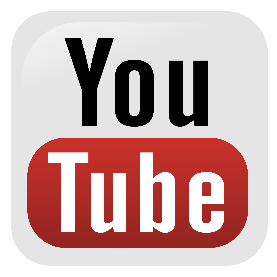 Tubefilter 8.3.21https://www.tubefilter.com/2021/08/03/youtube-monthly-payments-thousands-of-creators-100-million-shorts-fund/?utm_source=Tubefilter+Newsletters&utm_campaign=9087134536-Tubefilter+Daily+Recap+-+2016-09-15_COPY_01&utm_medium=email&utm_term=0_09c509c94c-9087134536-414175190&mc_cid=9087134536&mc_eid=a906555dbd#:~:text=YouTube%20Will%20Disperse,even%20TikTok%20itself.